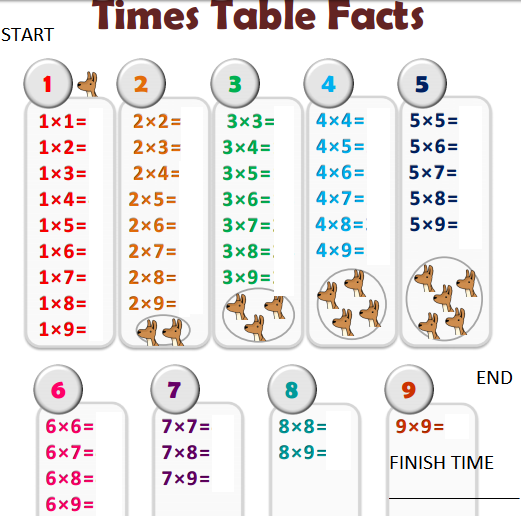 NAME: ______________________________________TARGET TIME: __________________________BRONZE : All correct in less than 5 minutesSILVER: All correct in less than 3 minutesGOLD: All correct in less than a minute and a halfPLATINUM: All correct but can you get the fastest time                        in the class?!